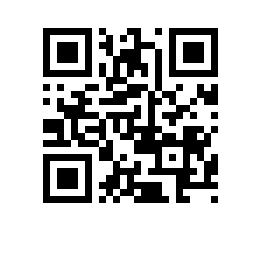 Об утверждении Временного положения о статусах учителей-партнеров факультетов Национального исследовательского университета «Высшая школа экономики» ПРИКАЗЫВАЮ:1.Утвердить Временное положение о статусах учителей-партнеров факультетов Национального исследовательского университета «Высшая школа экономики» (приложение) для организации взаимодействия с учителями-партнерами Факультета социальных наук в 2022 году.Проректор                                                                                                            В.В. Башев